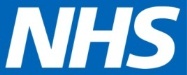 North East Lincolnshire CCGReport to:NEL CCG Joint Co-Commissioning BoardPresented by:Jo HorsfallDate of Meeting:23rd July 2015Subject:Q1 Co-commissioning finance updateStatus: OPEN	           X  CLOSEDOBJECT OF REPORT: To update on Q1 co-commissioning budgets & expenditureSTRATEGY: IMPLICATIONS: RECOMMENDATIONS (R) AND ACTIONS (A) FOR AGREEMENT:RECOMMENDATIONS (R) AND ACTIONS (A) FOR AGREEMENT:Yes/NoCommentsDoes the document take account of and meet the requirements of the following:i)Mental Capacity Actii)CCG  Equality Impact Assessmentiii)Human Rights Act 1998iv)Health and Safety at Work Act 1974v)Freedom of Information Act 2000 / Data Protection Act 1998iv)Does the report have regard of the principles and values of the NHS Constitution?www.dh.gov.uk/en/Publicationsandstatistics/Publications/PublicationsPolicyAndGuidance/DH_113613